Please Join Us for an Evening of Aloha and Inspiration to Support the Best Day Foundation New Jersey ChapterFeaturing the "Ultimate Waterman"Zane Kekoa SchweitzerSunday, September 17, 20176 pm - 9 pmLast Wave Brewing Co. 601 Bay Avenue, Point Pleasant Beach, NJ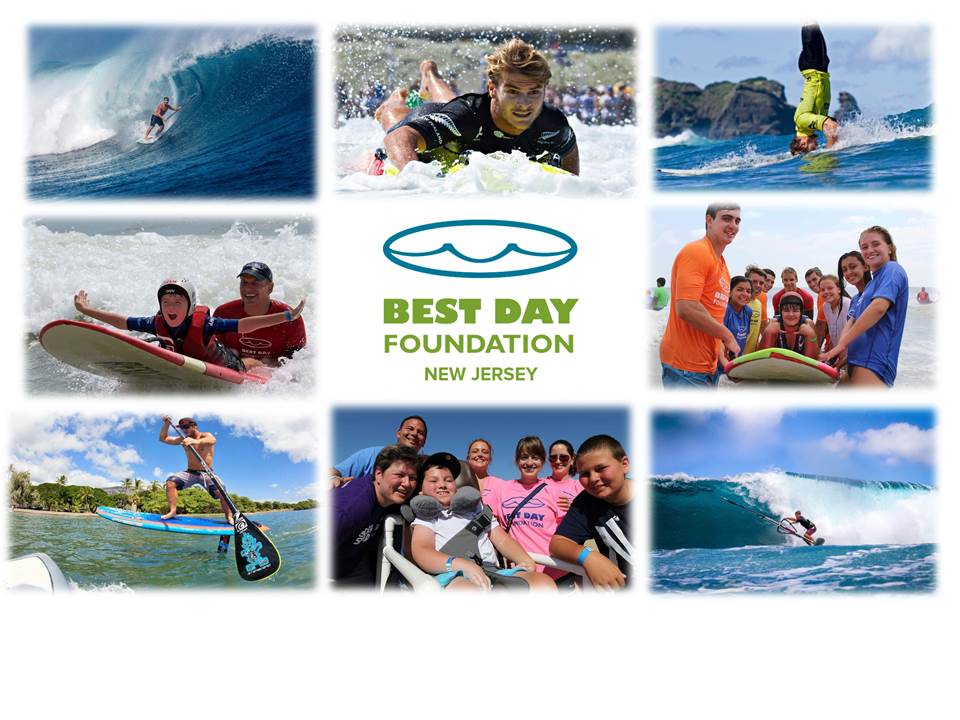 Enjoy live acoustic music, craft beer, appetizers, and silent auction.Tickets$15 per person over 21 years of age$10 per person under 21 years of ageFor more information and tickets visit: https://alohabenefitbestdaynj.eventbrite.comAll proceeds and donations are paid directly to Best Day Foundation to expand our programs to ensure more children will have the opportunity to experience their “Best Day” ever.Best Day Foundation is a 501(c)(3) volunteer based, non-profit organization that hosts adventure activities for youth with special needs. Tax-ID 26-2223078 www.bestdayfoundation.org